Департамент  внутренней и кадровой политики  Белгородской  областиОбластное государственное автономное профессиональное образовательное  учреждение«Корочанский  сельскохозяйственный   техникум»                                                                                            «УТВЕРЖДАЮ»:                                                                                             Зам. директора по учебной  работе                                                                                              _______________Н.А.Старовойтова                                                                                              «___» ________________2016 г.Контрольно-измерительные материалы по дисциплине ОУД.11 «Естествознание» для специальности 38.02.01 Экономика и бухгалтерский учёт (по отраслям)Короча 2016РАССМОТРЕНО:на заседании ПЦКпротокол № __ от  «__» ________ председатель  ________________________Разработчики:ОГАПОУ «Корочанский  СХТ»      преподаватель              Л.В.Дмитриева   (место работы)                       (занимаемая должность)    (инициалы, фамилия)Содержание:I. Паспорт комплекта оценочных материалов…4 стрII. Комплект оценочных материалов…4 стр2.1.Физика …4 стрРаздел 1. Основы молекулярной физики и термодинамики. Тест по теме «Основы молекулярной физики и термодинамики»…4 стрРаздел 2. Основы электродинамики. Тест по теме « Основы электродинамики»…5 стрРаздел 3. Колебания и волны. Тест по теме « Физика атомного ядра и элементарных частиц»…6 стрРаздел 4. Элементы квантовой физики. Тест по теме «Квантовая физика. Световые кванты»…8 стрИтоговая контрольная работа по физике -1 семестр …9 стр2.2. Химия…11 стрРаздел 1. Общая и неорганическая химия. Тест по теме « Основные понятия и законы химии». Тест по теме «Строение атома. Химическая связь». Тест по теме «Металлы»…11 стрРаздел 2. Органическая химия. Тест по теме «Органическая химия»…19 стрИтоговая контрольная работа по химии - 2 семестр…20 стр2.3. Общая биология…22 стрРаздел 1. Сущность и свойства живого. Тест по теме « Методы исследования живой природы в биологии». Тест по теме « Уровни организации живой материи»…22 стрРаздел 2. Клетка. Тест по теме «Строение и функции клеток»…26 стрРаздел 3. Организм. Задачи  по теме « Закономерности наследования признаков. Моногибридное скрещивание»…32 стрРаздел 4. Вид. Тест по теме «Эволюционное учение»…37 стрДифференцированный зачёт в форме тестирования - 3 семестр)…38 стрI. Паспорт комплекта оценочных материалов. 1. 1. Область применения комплекта оценочных материалов.Комплект оценочных материалов предназначен для оценки результатов освоения дисциплины ОУД.11 «Естествознание» для специальности 38.02.01 Экономика и бухгалтерский учёт( по отраслям)II. Комплект оценочных материалов.1.2.ФизикаРаздел 1. Основы молекулярной физики и термодинамики.Тест по теме «Основы молекулярной физики и термодинамики».1.Все окружающие нас  тела (газообразные, жидкие, твердые) состоят из :А) кубиков, в) клеток г) молекул2.Прямым доказательством существования молекул и их хаотического движения является:А) давление тела  в) броуновское движение г) температура тела3. Диффузия  может происходить:А) в газах и твердых телах, в) в жидкостях и газах, г) в твердых телах и газах д) в газах, жидкостях, твердых телах4.Идеальный газ это:А) газ под высоким давлением, в) разреженный газ, г) газ разогретый5. Изотерма это график отображающий:А) изобарный процесс, в) изохорный процесс, г) изотермический процесс6. Давление постоянно при:А) изобарный процесс, в) изохорный процесс, г) изотермический процесс7. Переход из твердого агрегатного состояния в газообразное называется:А) испарение, В) возгонка, Г) плавление8.Внутренняя энергия тела это:А) сумма всех частиц тела, В) сумма всех энергий тела, Г) сумма потенциальной и кинетической энергий частиц9. Количество теплоты измеряют в:А) граммах, в) молях, Г) джоулях10. Дайте развернутый ответ на вопрос.Почему вещества в твердом состоянии хорошо проводят тепло, а в газообразном плохо?Работа расчитана на 10 минКритерии оценки.Оценка «5» выставляется, если учащейся выполнил работу правильно или имеет 1ошибку.Оценка «4» выставляется, если учащейся выполнил работу, но имеет 2- 3 ошибокиОценка «3» выставляется, если учащейся выполнил работу и имеет не более 6 ошибок.Оценка «2» выставляется, если учащейся в ходе работы допустил 7 и более ошибок.Раздел 2. Основы электродинамикиТест по теме Основы электродинамики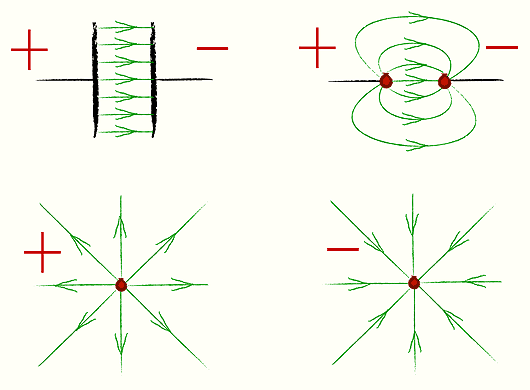 1. Изобразите  + и - .2. Что называется напряженностью электрического поля?3)     В каких единицах измеряется напряженность электрического поля?4)     В чем заключается принцип суперпозиции электрического полей?5)     Для чего вводятся силовые линии электрического поля?Работа расчитана на 10 минКритерии оценки.Оценка «5» выставляется, если учащейся выполнил работу правильно или имеет 1ошибку.Оценка «4» выставляется, если учащейся выполнил работу, но имеет 2- 3 ошибокиОценка «3» выставляется, если учащейся выполнил работу и имеет не более 3 ошибок.Оценка «2» выставляется, если учащейся в ходе работы допустил 4 и более ошибок.Раздел 3. Колебания и волныТест по теме Физика атомного ядра и элементарных частиц1.1. Кто предложил ядерную модель строения атома?А. Н. Д. Бор;		Б. М. Планк;		В. А. Столетов;	Г. Э. Резерфорд.1.2. Атомное ядро имеет заряд:А. положительный;		Б. отрицательный;В. не имеет заряда;		Г. у различных ядер различный.1.3. Какое из перечисленных ниже утверждений соответствует постулатам Бора?1) электроны в атоме двигаются по круговым орбитам и при этом излучают электромагнитные волны;2) атом может находиться только в стационарном состоянии, в стационарных состояниях атом не излучает;3) при переходе из одного стационарного состояния в другое атом излучает или поглощает энергию.А. только 1;		Б. только 2;		В. только 3;		Г. 2 и 3.1.4. Чем отличается атом, находящийся в стационарном состоянии, от атома в возбужденном состоянии?А. отличий нет;	Б. отличается расположением электронов в оболочке атома;В. отличается числом электронов.1.5. Из каких элементарных частиц состоят ядра атомов всех химических элементов?1. протон;	2. нейтрон;	3. электрон.А. 1;		Б. 1 и 2;	В. 2 и 3;	Г. 1 и 3.1.6. Бета излучение – это…А. электроны, движущиеся со скоростью, близкой к скорости света;Б. электромагнитное излучение большой частоты;	В. ядро гелия.1.7. Произошел самопроизвольный распад ядра. Выделилась или поглотилась во время распада энергия?А. выделилась;		Б. поглотилась;В. осталась неизменной;	Г. среди ответов А, Б, В нет верного.1.8. Изотопы – это…А. элементы с одинаковым химическим составом и одинаковой атомной массой;Б. элементы с различным химическим составом, но одинаковой атомной массой;В. элементы с одинаковым химическим составом, но с различной атомной массой.1.9. Нейтрон – это частица,А. имеющая заряд +1, атомную массу 1;		Б. имеющая заряд – 1, атомную массу 0;В. имеющая заряд 0, атомную массу 0;		Г. имеющая заряд 0, атомную массу 1.1.10. Масса покоя ядра всегда…А. меньше суммы массы покоя слагающих его протонов и нейтронов;Б. больше суммы массы покоя слагающих его протонов и нейтронов;В. равна сумме массы покоя слагающих его протонов и нейтронов.Работа расчитана на 10 минКритерии оценки.Оценка «5» выставляется, если учащейся выполнил работу правильно или имеет 1ошибку.Оценка «4» выставляется, если учащейся выполнил работу, но имеет 2- 5 ошибокОценка «3» выставляется, если учащейся выполнил работу и имеет не более 6 ошибок.Оценка «2» выставляется, если учащейся в ходе работы допустил 7 и более ошибок.Раздел 4. Элементы квантовой физики.Тест по теме «Квантовая физика. Световые кванты»Понятие одновременности событий является: А). Неабсолютным. Б). Абсолютным.Зависит ли импульс тела от скорости его движения? А) Зависит. Б). Не зависит. В). Зависит, если скорость тела соизмерима со скоростью света.Длина тела в системе отсчета, относительно которой оно находится в покое: А). Является собственной длиной. Б). Является релятивистской длиной.Для наблюдателя, находящегося на Земле, линейные размеры космического корабля по направлению его движения сократились в 4 раза. Как идут часы на корабле относительно хода часов наблюдателя? А). Быстрее в 4 раза. Б). Медленнее в 16 раз. В). Медленнее в 4 раза. 	При нагревании тела его масса: А). Не меняется. Б). Увеличивается. В). Уменьшается.Если скорость тела увеличивается, то полная энергия: А) Увеличивается  Б) Уменьшается  В) Не изменяется   7.  Существует ли полная эквивалентность массы и энергии?А) Да  Б) Нет  В) Существует, если тело движется с большой скоростью8.Скорость космического корабля увеличилась от 0 до 0,5 с. Как изменилась масса и импульс тела для наблюдателя в системе отсчета, связанной с Землей?А) Масса и импульс увеличились Б) Масса и импульс не изменились В) Масса не изменилась,  импульс увеличился.  Критерии оценивания8 заданий – отлично6-7 заданий – хорошо5-6 заданий – удовлетворительноИтоговая контрольная работа по физике(Итоговая аттестация , 1семестр)Вариант 1.1. Охарактеризуйте естественнонаучные методы познания: наблюдение, измерение, эксперимент, модель, теория.2. Электромагнитное поле: использование в технике, медицине, влияние на организм человека.3. Радиоактивные излучения и их действие на живые организмы.Вариант 2.1. Дискретное строение вещества: электрон, протон, нейтрон, кварки, и другие элементарные частицы. Закон радиоактивного распада.2. Квантовая энергия. Принцип действия и использование лазера.3. Закон Кулона, его применение.Вариант 3.Постоянный электрический ток. Закон Ома для полной электрической цепи. Закон Джоуля – Ленца.Акустическое поле: шум, инфразвук, ультразвук – их использование.Значение поверхностного натяжения и смачивания в живой природе.Критерии оценок для контрольной работы по физике:На оценку «5» студент долженУметь:Составлять собирать электрическую цепь и измерять силу тока и напряжение на её различных участках.Знать:вклад учёных в развитие естествознания;терминологию и символику,основные естественнонаучные методы познания;строение атома (планетарная модель) и атомного ядра: электрон, протон, нейтрон, кварки и другие элементарные частицы;                                                                                                                        закон Ома;                                                                                                                                                               закон Джоуля – Ленца;электромагнитные волны, использование электромагнитных волн различного диапазона в технических средствах связи, медицине, при изучении свойств вещества. Влияние сильных электромагнитных полей на организм человека.Электромагнитные явления в живом организме (организме человека): электрические ритмы сердца и мозга, электрохимическая природа нервных импульсов;квантовые свойства света, принцип действия и использования лазера.На оценку «4» студент долженУметь:Составлять собирать электрическую цепь и измерять силу тока и напряжение на её различных участках.Знать:вклад учёных в развитие естествознания;терминологию и символику,основные естественнонаучные методы познания;строение  атомного ядра: электрон, протон, нейтрон, кварки и другие элементарные частицы;электромагнитные волны, использование электромагнитных волн различного диапазона в технических средствах связи, медицине, при изучении свойств вещества. Влияние сильных электромагнитных полей на организм человека.  Закон Ома;                                                                                                                                            закон Джоуля – Ленца;Электромагнитные явления в живом организме (организме человека);квантовые свойства света, принцип действия и использования лазера.На оценку «3» студент долженУметь:Измерять силу тока и напряжение на её различных участках.Знать:вклад учёных в развитие естествознания;терминологию и символику,основные естественнонаучные методы познания;строение атома;использование электромагнитных волн различного диапазона в технических средствах связи, медицине, при изучении свойств вещества;                                                                                                          влияние сильных электромагнитных полей на организм человека;электромагнитные явления в живом организме (организме человека);квантовые свойства света и использования лазера.2.2. ХимияРаздел 1. Общая и неорганическая химияТест по теме Основные понятия и законы химииВариант 1А1. Какое из указанных свойств характерно для всех металлов:1) газообразное агрегатное состояние при обычных условиях2) хрупкость3) теплопроводность4) хорошая растворимость в водеА2. Газообразным веществом является:1) бром2) сера3) хлор4) фосфорА3. Аллотропные модификации не образует:1) углерод2) кислород3) фосфор4) водородА4. Двухатомные молекулы образуют атомы элемента:1) He2) Fe3) N4) PА5. Молярная масса H3PO4:1) 98 г/моль2) 983) 98 г4) 98 г/ммольА6. Масса 5 моль кислорода равна:1) 160 г2) 80 г3) 6,4 г4) 3,2 гА7. Количество вещества SO2, занимающего объем, равный 5,6 л (н.у.):1) 2,5 моль2) 0,25 моль3) 0,0875 моль4) 125,44 мольА8. 6,02 · 1022 молекул азота занимают объем (н.у.):1) 224 л2) 22,4 л3) 28 л4) 2,24 лА9. Объём (н.у.) 28,8 г озона равен:1) 13,44 л2) 40,32 л3) 20,16 л4) 23 лА10. Число атомов, содержащихся в 28,4 г P2O5, равно:1) 1,204 · 10232) 8,428 · 10233) 8,428 · 10224) 1,204 · 1022Вариант 2А1. Какое из указанных свойств характерно для всех неметаллов:1) жидкое агрегатное состояние2) хрупкость3) теплопроводность4) общие свойства отсутствуютА2. Твердым веществом является:1) бром2) углерод3) хлор4) гелийА3. Аллотропные модификации образует:1) сера2) азот3) неон4) водородА4. Трехатомные молекулы способны образовывать атомы элемента:1) Mg2) F3) O4) HА5. Молярная масса Ca(NO3)2:1) 164 г/кмоль2) 164 мг/ммоль3) 164 г4) 164А6. Объём (н.у.) 4 моль азота равен:1) 89,6 л2) 112 л3) 22,4 л4) 56 лА7. Количество вещества MnO2, имеющего массу 26,1 кг:1) 30 моль2) 3 ммоль3) 0,3 кмоль4) 0,3 мольА8. Число молекул, содержащихся в 89,6 л (н.у.), равно:1) 2,408 · 10242) 4,816 · 10233) 2,408 · 10234) 4,816 · 1022А9. Масса 11,2 л CO2 (н.у.) равна:1) 4,4 г2) 8,8 г3) 2,2 г4) 22 гА10. Число атомов, содержащихся в 29,4 г H3PO4, равно:1) 1,4448 · 10232) 14,448 · 10233) 1,806 · 10234) 1,806 · 1022Тест по теме «Строение атома. Химическая связь»А1.  Количество электронов в атоме  равно числу:1) протонов                 2) нейтронов                 3) уровней              4) атомной массойА2.  Атомы  С   и     Si  имеют одинаковое число:1) нейтронов в ядре                           3) энергетических уровней2) электронов                                     4) электронов на внешнем энергетическом уровнеА3.  К s -элементам относится:1) Al                        2) Be                            3) C                         4) BА4.  Электронную конфигурацию 1s22s22p63s23p64s2 имеет элемент:1) Ba                       2) Mg                            3) Ca                      4) SrА5. Число неспаренных электронов в атоме алюминия в основном состоянии равно1)  1	                2)  2                            3) 3                    	4) 0А6.  Ядра атомов изотопов различаются числом1) протонов	                   3) протонов и нейтронов2) нейтронов	                   4) протонов и электроновА7.  Атом элемента, максимальная степень окисления  которого +4, в основном состоянииимеет электронную конфигурацию внешнего слояl) 2s22p4	     2) 2s22p2	               3) 2s22p3	            4) 2s22p6А8.  В ряду химических элементов Li —> Be —> В —> С металлические свойства1) ослабевают	                  3) не изменяются2) усиливаются	                  4) изменяются периодическиА9.  Наибольший радиус имеет атом1) олова                    2) кремния                3) свинца	            4) углеродаА10.  В каком ряду простые вещества расположены в порядке усиления металлических свойств?1)  Mg, Ca, Ва	                   3)  К, Са, Fe2)   Na, Mg, Al	                   4)  Sc, Ca, MgА11.  Распределению электронов по энергетическим уровням в атоме элемента соответствуетряд чисел:          2,8,18,6.         В Периодической системе этот элемент расположен в группе1)V A	                        2) VI A	            3)V B	                4) VI BА12.  Ионный характер связи наиболее выражен в соединении1) СС14	           2) Si02                       3) СаВг2	                 4) NH3А13.  Путем соединения атомов одного и того же химического элемента образуется связь1) ионная	                                    3) ковалентная неполярная2) ковалентная полярная	                   4) водороднаяА14.  В каком ряду записаны формулы веществ только с ковалентной полярной связью?1) Cl2, NH3, HC1	                   3) H2S, Н20, S82) HBr, NO, Br2	                   4) HI, H20, PH3А15.  Какое вещество имеет атомную кристаллическую решетку1) йод                   2) графит               3) хлорид лития           4) водаА16.  Молекулярную кристаллическую решетку имеет каждое из 2-х веществ:1) алмаз и кремний                                         3)  йод и графит2) хлор и оксид углерода (IV)                        4) хлорид бария и оксид барияВ1.  Установите соответствие между частицей и ее электронной конфигурацией.ЧАСТИЦА	          ЭЛЕКТРОННАЯ     КОНФИГУРАЦИЯA) N+2                                             1) 1s2В2.  Установите соответствие между веществом и видом связи атомов в этом веществе.НАЗВАНИЕ ВЕЩЕСТВА              	   ВИД СВЯЗИА) цинк	                  1)ионнаяБ) азот	                  2) металлическаяВ) аммиак	                  3) ковалентная полярнаяГ) хлорид кальция	                  4) ковалентная неполярнаяТест по теме «Металлы»Часть А.1. Какой металл встречается в земной коре только в виде соединений:а) серебро, б) медь, в) натрий, г) ртуть.2. Какой процесс называют гидрометаллургией:а) получение металлов из растворов солей,б) получение металлов при обжиге минералов,в) получение металлов с помощью электрического тока,г) получение металлов с помощью бактерий3. Какие восстановители используют для восстановления металла из соли CuSO4:а) С, СО2, Н2,  б) СО, Н2, Al,   в) Mg, СО2, Н2,   г) Fe, Zn, Sn4. Какие металлы относятся к щелочно-земельным: а) Na, Mg, Al;  б) K, Li, Na;  в) Ca, Sr, Ba;  г) Be, Mg, Ca5. В каком ряду элементов радиус атомов уменьшается: а) K, Na, Li;  б) Be, Mg, Ca;  в) Na, Mg, Al;  г) Ca, Mg, Be6. Какой металл не реагирует с растворами солей: а) Al,   б) Na,    в) Mg,   г) Сu7. Какой из металлов входит в состав костной ткани: а) железо, б) магний, в) алюминий, г) кальций8. Какая реакция относится к реакциям соединения: а) Al2O3+HCl→,  б) Na2O + H2O→,  в) Fe + H2SO4 →,  г) CaCO3 →.9. Определите коэффициент перед восстановителем в уравнении:Са + HCl = CaCl2 + H2Oа) 1,  б) 2,  в) 3,  г) 410. Закончите уравнение и определите сумму всех коэффициентов: Al+H2SO4=…а) 4,  б) 5,  в) 6,  г) 7Часть В.11. Установите соответствие между элементом и его электронной формулой:1. Na                                                             А) 3s22. Mg                                                            Б) 3s23p13. Al                                                              В) 2s24. Pb                                                              Г) 3s1Д) 6s26p2Е) 4s24p212. Установите соответствие между формулой гидроксида и его характером:1. КОН                                                                 А) кислотный2. Са(ОН)2                                                           Б) основный3. Ве(ОН)2                                                           В) амфотерный4. Fe(OН)313. Установите соответствие меду формулой вещества и его названием:1. СаСО3                                                             А) гашеная известь2. MgSO4                                                             Б) мел3. NaOH                                                               В) магнезия4. Са(ОН)2                                                            Г) едкий натрЧасть С.Решите цепочку превращений:Са → СаО → Са(ОН)2 → СаCl2 → Ca(OH)2 → CaOРешите задачу.Какую массу оксида углерода (IV)  можно получить при термическом разложении  природного мела (карбоната кальция) содержащего 12% примесей.Раздел 2. Органическая химия.Тест по теме «Органическая химия»1.Какие вещества изучает органическая химия:А) углерод и его соединенияБ) углеводороды и их производныеВ) вещества, входящие в состав живых организмовГ) белки, жиры, углеводы2. Изомерами называются вещества, имеющиеА) одинаковый молекулярный состав, но разное строениеБ) разный молекулярный состав и разное строениеВ) одинаковый молекулярный состав и одинаковое строениеГ) разный молекулярный состав, но одинаковое строение3. Гомологами называются вещества, имеющиеА) разное строение и  отличие в одну или несколько -СН2 группБ) одинаковый молекулярный состав и одинаковое строениеВ) сходное строение и отличие в одну или несколько -СН2 группГ) разный молекулярный состав, но одинаковое строениеГруппа атомов –СН2 называетсяА) гомологической суммой                        Б) гомологической разностьюВ) гомологической функцией                    Г)  гомологическим произведением4.Свойства веществ определяютсяА) только качественным составом            Б) только количественным составомВ) только строением молекул                    Г)  составом и строением молекулК классу алканов относитсяА) С2Н4           Б) С6Н6                  В) С2Н6                Г) С2Н25. К классу алкенов относитсяА) С2Н4               Б) СН4                         В) С2Н6           Г) С2Н26. К классу алкинов относитсяА) С2Н4         Б) СН4                         В) С2Н6           Г) С2Н27. Общая формула алкеновА) СnН2n +2            Б) СnН2n                 В) СnН2n -2         Г) СnН2n -68. Для предельных углеводородов не характерны реакцииА) изомеризации                                         Б) замещенияВ) окисления                                                Г) присоединения9. Конечными продуктами окисления углеводородов являютсяА) углекислый газ и вода                             Б) угарный газ и водаВ) углекислый газ и водород                       Г) углерод и водород10. Конечными продуктами разложения углеводородов являютсяА) углекислый газ и вода                             Б) угарный газ и водаВ) углекислый газ и водород                       Г) углерод и водород11. Изомером пентана являетсяА) 2-метил-1- пентен                                     Б) 3-метилпентанВ) 2-метилбутан                                             Г) 3,3-диметилбутанИзомером пентена являетсяА) 2-метил-1- бутен                                      Б) 3-метилпентанВ) 2-метилбутан                                             Г) 3,3-диметил-1-бутен12. Характерным признаком в строении ароматических углеводородов является наличиеА) приятного запаха                                     Б) бензольного кольцаВ) тройной связи                                          Г) двойной связиИтоговая контрольная работа по химии(Итоговая аттестация , 2 семестр)Вариант 1.Периодический закон и периодическая система Д.И. Менделеева.Кислородсодержащие органические вещества. Их строение и свойства.Составьте уравнения химических реакций:а) соединения __________________________________б) замещения ___________________________________Вариант 2.Вода в природе, быту и на производстве. Физические и химические свойства воды.Азотсодержащие органические соединения. Строение и биологическая функция белков.Составьте уравнения химических реакций:а) разложения__________________________________б) обмена   ___________________________________ __Вариант 3.1.Металлы и неметаллы. Общая характеристика и свойства.2.Химия и организм человека. Основные жизненно необходимые соединения, их значение.3.  Составьте уравнения химических реакций:а) окислительно-восстановительная_________________________________б) укажите тип реакции: CaCO3+SiO2=Ca SiO3+CO2 ____________________________________Критерии оценок для контрольной работы по химии:На оценку «5» студент долженУметь:составлять уравнения химических реакций разного типа,определять тип химической реакции.Знать:вклад учёных в развитие химии;терминологию и символику;природу химической связи и образование молекул из атомов. Химическое вещество. Механизм химической реакции. Скорость реакции и факторы, от которых она зависит (концентрация, температура, катализаторы). Химическое равновесие. Тепловой эффект химической реакции, горение;классы органических соединений. Природные и синтетические полимеры. Белки как важнейшие природные полимеры. Наиболее распространенные синтетические полимерные материалы: пластмассы, каучуки, волокна, лаки, клеи.На оценку «4» студент долженУметь:составлять уравнения химических реакций разного типа,определять тип химической реакции.Знать:вклад учёных в развитие химии;терминологию и символику;природу химической связи и образование молекул из . Механизм химической реакции. Скорость реакции и факторы, от которых она зависит (концентрация, температура, катализаторы). Тепловой эффект химической реакции, горение;классы органических соединений. Природные и синтетические полимеры. Белки как важнейшие природные полимеры. Наиболее распространенные синтетические полимерные материалы: пластмассы, каучуки, волокна.На оценку «3» студент долженУметь:составлять уравнения химических реакций разного типа,определять тип химической реакции.Знать:вклад учёных в развитие химии;терминологию и символику;природу химической связи и образование молекул и . Механизм химической реакции. Тепловой эффект химической реакции, горение;классы органических соединений. Природные и синтетические полимеры.  Наиболее распространенные синтетические полимерные материалы: пластмассы, каучуки, волокна.2.3. Общая биологияРаздел 1. Сущность и свойства живого.Тема: Методы исследования живой природы в биологии1. Дайте определения понятий.
Научный метод - 
Научный факт -2. Запишите формулировку вашнейшего принципа науки.3. Заполните таблицу.4. Для приведенных ниже конкретных ситуаций предложите наиболее подходящие методы исследований.
а) необходимо выяснить, какое влияние оказывают различные дозы удобрений на определённые сорта культурных растений;Наиболее подходящие методы исследований:________________________________________________________________б) необходимо выяснить, как распределяются обязанности между самцом и самкой у определенного вида птиц при высиживании яиц и выкармливании птенцов;Наиболее подходящие методы исследований:_________________________________________________________________в) в связи с выбором места для строительства будущего промышленного объекта необходимо оценить биологическую и хозяйственную ценность нескольких биоценозов.5. Наиболее подходящие методы исследований:_________________________________________________________________Правильные ответы.1. Дайте определения понятий.
Научный метод - совокупность приемов и операций, используемых при построении системы научных знаний.
Научный факт - это результат наблюдений и экспериментов, который устанавливает количественные и качественные характеристики объектов.2. Запишите формулировку вашнейшего принципа науки.
Все гипотезы всегда должны быть достоверны.3. Заполните таблицу.4. Для приведенных ниже конкретных ситуаций предложите наиболее подходящие методы исследований.
а) необходимо выяснить, какое влияние оказывают различные дозы удобрений на определённые сорта культурных растений;Наиболее подходящие методы исследований:эксперимент, наблюдениеб) необходимо выяснить, как распределяются обязанности между самцом и самкой у определенного вида птиц при высиживании яиц и выкармливании птенцов;Наиболее подходящие методы исследований:наблюдение, сравнительныйв) в связи с выбором места для строительства будущего промышленного объекта необходимо оценить биологическую и хозяйственную ценность нескольких биоценозов.Наиболее подходящие методы исследований:сравнительныйТема: Уровни организации живой материиТест №11. Какой уровень организации живой природы представляет собой совокупность популяций разных видов, связанных между собой и окружающей неживой природой
А) организменный Б) популяционно-видовой В) биогеоценотический
 Г) биосферный
2. Главный признак живого
А) движение Б) увеличение массы В) обмен веществ Г) распад на молекулы
3. Генные мутации происходят на уровне организации живого
А) организменном Б) клеточном В) видовом Г) молекулярном
4. Круговорот веществ и превращение энергии на Земле происходит на уровне организации живого
А) биосферном Б) организменном В) клеточном Г) популяционно-видовом
5. Элементарная структура, на уровне которой проявляется в природе действие естественного отбора
А) организм Б) биоценоз В) вид Г) популяция
6. Обмен веществ и превращение энергии, раздражимость, рост, развитие, размножение – это основные признаки
А) популяции Б) организма В) вида Г) биогеоценоза
7. На каком уровне организации происходит реализация наследственной информации
А) биосферном
Б) экосистемном
В) популяционно-видовом
Г) организменном
8. Живое от неживого отличается способностью
А) изменять свойства объекта под воздействием среды
Б) участвовать в круговороте веществ
В) воспроизводить себе подобных
Г) изменять размеры объекта под воздействием среды
9. Обмен веществ и превращение энергии - это признак
А) характерный для тел живой и неживой природы
Б) по которому живое можно отличить от неживого
В) по которому одноклеточные организмы отличаются от многоклеточных
Г) по которому животные отличаются от человекаРаздел 2. КлеткаТест по теме «Строение и функции клеток»Часть АК каждому заданию части А дано несколько ответов, из которых только один верный. Выберите верный, по вашему мнению, ответ.А1 Наука, изучающая клетку называется1). Физиологией					3). Анатомией2). Цитологией					4). ЭмбриологиейА2  Какой ученый увидел клетку с помощью своего микроскопа?М. Шлейден					3). Р. ГукТ. Шванн					         4). Р. ВирховА3 Элементарная биологическая система, способная к самообновлению, - это1). Клеточный центр					3). Подкожная жировая клетчатка2). Мышечное волокно сердца			4). Проводящая ткань растенияА4 К прокариотам относятся1). Элодея						3). Кишечная палочка2) Шампиньон					4). Инфузория-туфелькаА5  Основным свойством плазматической мембраны является1). Полная проницаемость				3). Избирательная проницаемость2). Полная непроницаемость			4). Избирательная полупроницаемостьА6 Какой вид транспорта в клетку идет с затратой энергии1). Диффузия						3). Пиноцитоз2). Осмос						4). Транспорт ионовА7 Внутренняя полужидкая среда клетки - это1). Нуклеоплазма					3). Цитоскелет2). Вакуоль						4). ЦитоплазмаА8 На каком рисунке изображена митохондрия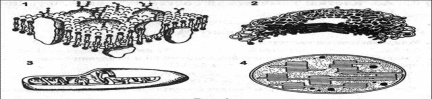 А9 В рибосомах в отличие от лизосом происходит1). Синтез углеводов				3). Окисление нуклеиновых кислот2) Синтез белков					 4). Синтез липидов и углеводовА10 Какой органоид  принимает участие  в делении клетки1). Цитоскелет					4) Клеточный центр2). Центриоль					5). ВакуольА11 Гаплоидный набор хромосом имеют1). Жировые клетки					3). Клетки слюнных желез человека2). Спорангии листа 				4). Яйцеклетки голубя и воробьяА12 В состав хромосомы входятДНК и белок					3). РНК и белокДНК и РНК					4). Белок и АТФА13 Главным структурным компонентом ядра является1). Хромосомы					3). Ядрышки2). Рибосомы						4). НуклеоплазмаА14 Грибная клетка,  как и  клетка бактерийНе имеет ядерной оболочки		3). Не имеет хлоропластовИмеет одноклеточное строение тела	4). Имеет неклеточный мицелийЧасть ВВ1 Установите соответствие между особенностями строения, функцией и органоидом клеткиОсобенности строения, функции					ОрганоидА). Различают мембраны гладкие и шероховатые		1). Комплекс ГольджиБ). Образуют сеть разветвленных каналов и полостей		2). ЭПСВ). Образуют уплощенные цистерны и вакуолиГ). Участвует в синтезе белков, жировД). Формируют лизосомыВыберите три верных ответа из шестиВ2  Дайте характеристику хлоропластам?1). Состоит из плоских цистерн	  		 4). Содержит свою молекулу ДНК2). Имеет одномембранное строение  		5). Участвуют в синтезе АТФ3). Имеет двумембранное строение	 	  6). На гранах располагается хлорофиллВ3 Чем  растительная клетка отличается от животной клетки?1). Имеет вакуолиь с клеточным соком2). Клеточная стенка отсутствует3). Способ питания автотрофный4).  Имеет клеточный центр5).  Имеет хлоропласты с хлорофиллом6). Способ питания гетеротрофныйЧасть СДайте свободный развернутый ответ на вопрос.С1  Какое значение для формирования научного мировоззрения имело создание клеточной  теории?С2  Какая взаимосвязь существует между ЭПС, комплексом Гольджи и лизосомами?С3 Какое преимущество дает клеточное строение живым организмам?С4  Найдите ошибки в приведенном тексте. Укажите номера предложений, в которых сделаны ошибки, исправьте их.1. Бактерии гниения относят к эукариотическим организмам. 2). Они выполняют в природе санитарную роль, т.к. минерализуют органические веществ. 3). Эта группа бактерий вступает в симбиотическую связь с корнями некоторых растений. 4). К бактериям также относят простейших. 5). В  благоприятных условиях бактерии размножаются прямым делением клетки.Ответа на тестыЧасть АЧасть ВЧасть СС1. Клеточная теория – свидетельство того, что растения и животные имеют единое происхождение. Клеточная теория послужила одной из предпосылок возникновения теории эволюции Ч. Дарвина.С2. Синтезированные на мембранах ЭПС белки. Полисахариды, жиры транспортируются к комплексу Гольджи, конденсируются внутри его структур и «упаковываются» в виде секрета, готового к выделению. Здесь же формируются и лизосомы, участвующие во внутриклеточном пищеварении.С3. Каждая клетка выполняет отдельную функцию и при повреждении одной клетки- других этот процесс  не затрагивает и функционирование клеток не прекращается.С4. 1). Бактерии относятся к прокариотическим организма. 3) Эта группа бактерии не вступает в симбиотическую связь с корнями некоторых растений, эта свойство характерно для клубеньковых (азотфиксирующих) бактерий. 4) Простейшие организмы относятся к  одноклеточным организмам.С2. Разное количество митохондрий в клетках связано с количеством энергии АТФ, которое затрачивается на выполнение органом работы. Исходя из анализа данных можно сделать вывод, что большая работа выполняется сердцем.С3. Одноклеточный организм исполняет все функции,  присущие целому организму. Поэтому гибнет клетка-гибнет весь организм. У многоклеточного организма клетки специализированы по своим функциям и гибель клетки не вызывает гибели целого организма.С4.  1). Для бактерий характерны  не только гетеротрофный, но автотрофный способы питании. 2) Азотфиксирующие бактерии являются симбионтами. 5) Сапротрофные бактерии являются гетеротрофами, а не автотрофами.Раздел 3. Организм.Тема: Закономерности наследственностиЗадача на моногибридное скрещивание  № 1
У человека ген длинных ресниц доминирует над геном коротких ресниц. Женщина с длинными ресницами, у отца которой ресницы были короткими, вышла замуж за мужчину с короткими ресницами. Выясните:
1) Сколько типов гамет образуется у женщины? 
2) Сколько типов гамет образуется у мужчины? 
3) Какова вероятность рождения в данной семье ребенка с длинными ресницами? 
4) Сколько разных генотипов может быть у детей в этой семье? 
5) Сколько разных фенотипов может быть у детей в этой семье?
Задача на моногибридное скрещивание № 2
Ген диабета рецессивен по отношению к гену нормального состояния. У здоровых супругов родился ребенок, больной диабетом. Определите:
1) Сколько типов гамет может образоваться у отца? 
2) Сколько типов гамет может образоваться у матери? 
3) Какова вероятность рождения здорового ребенка в данной семье? 
4) Сколько разных генотипов может быть у детей в этой семье? 
5) Какова вероятность того, что второй ребенок родится больным? 
Задача на моногибридное скрещивание № 5
Равномерная окраска арбузов наследуется как рецессивный признак. Какое потомство получится от скрещивания двух гетерозиготных растений с полосатыми плодами?
Задача на моногибридное скрещивание № 4
У человека ген, вызывающий одну из форм наследственной глухонемоты, рецессивен по отношению к гену нормального слуха. От брака глухонемой женщины с нормальным мужчиной родился глухонемой ребенок. Определить генотипы всех членов семьи.
Задача на моногибридное скрещивание № 3
У морских свинок ген мохнатой шерсти (R) доминирует над геном гладкой шерсти (r). Мохнатая свинка при скрещивании с гладкой дала 18 мохнатых и 20 гладких потомков. Каков генотип родителей и потомства? Могли бы у этих свинок родиться только гладкие особи?Решение задачи № 1Решение задачи № 2Решение задачи № 3Решение задачи №4Решение задачи № 5Раздел 4. ВидТест по теме «Эволюционное учение»Выберите правильные ответы1. Серая крыса вытесняет черную. Какой это вид борьбы?а – внутривидовая; б – межвидовая;  в – борьба с неблагоприятными условиями среды.2. Систему двойных латинских названий в биологическую науку ввел:а – Линней;  б – Ламарк;  в – Кювье;  г – Дарвин.3. К появлению новых видов приводит:а – движущий отбор;  б – стабилизирующий отбор;  в – половой отбор.4. Эволюция это:а - индивидуальное развитие организмов;б - изменение особей;в - историческое необратимое развитие органического мира;г - изменения в жизни растений и животных.5. Французским естествоиспытателем, создавшим первую эволюционную теорию был:а  - Кювье; б – Ламарк; в – Линней; г - Дарвин6. Главной движущей силой эволюции является:а – дивергенция признаков;б – приспособленность к условиям среды;в – наследственность;г – естественный отбор.7. Систему двойных латинских названий в биологическую науку ввел:а – Линней; б – Кювье; в – Ламарк; г – Дарвин.8. Совокупность внешних и внутренних признаков организма:а – кариотип; б – генотип; в – фенотип; г – геном.9. Наиболее напряженная борьба за существование:а – борьба с условиями среды; б – межвидовая; в – внутривидовая; г – все три вида борьбы равны.10. Изменения, связанные с сокращением ареала и численности особей вида, называют:а – ароморфозом;б -  биологическим прогрессом;в – дегенерацией;г - биологическим регрессом.Дифференцированный зачёт в форме тестирования(Итоговая аттестация , 3 семестр)1.К макроэлементам биогенам относятся:а) С, Н, О, S, CI, Mg.б) Н, О, С, N, S, Р.в) Н, О, С, Fe, К, Са.2.Из аминокислотных остатков построены молекулы:а) углеводов.б) белков.в) липидов.3.Порядок расположения нуклеотидов в молекуле ДНК определяет:а) вторичную и третичную структуру белка.б) четвертичную структуру белка.в) первичную структуру белка.г) все структуры белка.4.Мономерами ДНК и РНК являются:а) азотистые основания.б) дезоксирибоза и рибоза.в) нуклеотиды.5.Ферменты - это биокатализаторы, состоящие из:а) белков.б) липидов.в) нуклеотидов.6.Процесс синтеза белка называется:а) транскрипцией.б) трансляцией.в) репликацией.7. Ядро характерно для клеток:а) эукариот.б) прокариот.в) всех живых организмов.8.При митозе дочерние клетки диплоидных организмов имеют набор хромосом:а) п.б) 2 п.в) 4 п.9.Из перечисленных органоидов только в растительных клетках присутствуют:а) митохондрии.б) рибосомы.в) пластиды.10. Рост растительных и животных организмов обеспечивается в основном за счет деления клеток по типу:а) митоза.б) мейоза.в) амитоза.11. Ген - это участок молекулы:а) белка.б) ДНК.в) АТФ.12. Особи, в потомстве которых обнаруживается расщепление, называются:а) гомозиготные.б) гемизиготные.в) гетерозиготные.13. Гены, определяющие развитие взаимоисключающих признаков называются:а) доминантными.б) аллельными.в) рецессивными.14. Совокупность всех наследственных задатков клетки или организма это:а) генотип.б) фенотип.в) генофонд.15. Фенотип - это совокупность:а) генов одного организма.б) генов данной популяции или вида.в) внешних и внутренних признаков организма.16. Количество возможных вариантов гамет у особи с генотипом ААВв:а) 4.б) 3.в) 2.17. Количество возможных генотипов при скрещивании Аа х Аа в случае полного доминирования:а) 1.б) 2.в) 3.18. Сколько типов гамет даст зигота с генотипом ААВВСС:а) 1.б) 2.в) 3.19. Чему равно число групп сцепления генов, если известно, что диплоидный набор хромосом организма 2n= 48:а) 48.б) 96.в) 24.20. Какой генотип имеет III группа крови у человека:а) АВ.б) ВО.в) АО.21. Модификационная изменчивость связана с изменением:а) генотипа.б) фенотипа.в) генофонда.22. Изменения, происходящие в генах под влиянием факторов внешней или внутренней среды, - это:а) мутации.б) модификации.в) комбинации.23. Мутации, приводящие к изменению числа хромосом:а) генные.б) геномные.в) хромосомные.24. Цитологический метод изучения генетики человека основан на изучении:а) родословных.б) особенностей обмена веществ.в) структуры хромосом.25. Метод, который нельзя использовать для изучения генетики человека:а) гибридологический.б) биохимический.в) генеалогический.26. Центры многообразие и происхождения культурных растений установил:а) Вавилов.б) Мичурин.в) Мендель.27. В каком случае различия между особями одного вида, обусловлены влиянием условий внешней среды:а) различия между белыми звездочками на лбу у двух коров одной породы.б) различия между величиной клубней вегетативного потомства картофеля одного сорта.в) различия в цвете глаз у детей.28. Под модификационной изменчивостью понимают:а) генотипическую стабильность особей.б) изменения генотипа под влиянием среды.в) изменение фенотипа под влиянием среды.29. Какое из приведенных утверждений является правильным:а) все мутации вредны для организма.б) в определенных условиях среды некоторые мутации могут оказаться полезными.в) хромосомные  мутации   приводят  к   нарушению  синтеза  одной из аминокислот в белке.30. Центр происхождения картофеля:а) южноамериканский.б) южно-азиатский тропический.в) средиземноморский.31. Закон гомологических рядов наследственной изменчивости создан:а) Н.И. Вавиловым.б) И.В. Мичуриным.в) Т.Г. Морганом.32. В растениеводстве чистая линия - это:а) потомство, полученное перекрестным опылением.б) потомство одной самоопыляющейся особи.в) гстерозисное потомство.33. Полиплоидная форма мягкой пшеницы обладает набором хромосом6 n = 42 . Чему равен:а) гаплоидный набор хромосом исходного вида ________________б) диплоидный набор хромосом исходного вида ______________в) набор хромосом в гаметах полиплоида ____________________34. Тритикале - это гибрид:а) ржи и ячменя.б) пшеницы и овса.в) ржи и пшеницы.35. К мутагенным факторам относятся:а) рентгеновские лучи.б) антибиотики.в) антитела.36. По наследству от родителей потомству передаются:а) только полезные признаки.б) полезные и вредные признаки.в) только признаки приобретаемые родителями в течение их жизни.37. Ч. Дарвин считал, что в основе разнообразия видов лежит:а) наследственная изменчивость и естественный отбор.б) борьба за существование.в) способность к неограниченному размножению.38. Естественным отбором называется:а) борьба за существование.б) выживание и размножение сильнейших особей.в) выживание и размножение наиболее приспособленных особей.39. В каком случае борьба за существование будет менее ожесточенной:а) если на территории живет несколько разных видов.б) если на территории живет один вид.в) если на территории живут два близких вида.40. Какие из перечисленных органов являются гомологическими?а) жабры рака и легкие кошки.б) хобот слона и рука человека.в) лапа крота и рука обезьяны.41. Исчезновение динозавров связано с:а) общей дегенерацией.б) биологическим регрессом.в) биологическим прогрессом.42. Приспособительная окраска, позволяющая незащищенному организму походить на защищенную особь, называется:а) мимикрией.б) маскировкой.в) предупреждающей.43. Угнетение культурных растений сорняками связано с:а) внутривидовой борьбой.б) межвидовой борьбой.в) борьбой с условиями среды.44. Эра, в которую мы сейчас  живём, называется:а) Архейская.б) Мезозойская.в) Кайнозойская.45. Какой признак отличает человека от человекообразных обезьян?а) объем мозга.б) передние конечности - руки.в) 4 группы крови.46. К рудиментам относится:а) копчиковые кости.б) хвостатость у людей.в) многососковость.47. К атавизмам относится:а) складка в уголке глаза.б) обильный волосяной покров.в) аппендикс.48. К социальным факторам эволюции человека относятся:а) изменчивость.б) естественный отбор.в) труд.49. К виду человек разумный (Homo sapiens) относятся:а) Кроманьонцы.б) Неандертальцы.в) Питекантропы.50. Люди с признаками: белая кожа, серые глаза, русые волосы относятся к расеа) Монголоидной.б) Европеоидной,в) Негроидной.Ключ для проверки тестов по биологииСистема оценок экзамена: один  правильного ответ 0,1 балла, набранное количество баллов округляется до целого числа математическим способом, т.о. число правильных ответов:1 - 24 соответствует оценке  «2»25 - 34 соответствует оценке «3»35 - 44 соответствует оценке «4»45 - 50 соответствует оценке «5»12345678Вариант 1АААВБАБВБ) N+4B) N+3Г) N+52) ls22s22p63)  ls22s22pl4)  1s22s1АБВГАБВГМетодОбласть примененияНаблюдение____________________________________________________________Проверка верности выдвинутой гипотезы.СравнительныйИсследование сходства и различия в строении, протекании жизненных процессов и поведении различных объектов. Например, особей разного пола, приндлежащих к одному виду.Описательный__________________________________________________. Этот метод стоял у истоков биологии, как науки, но ее развитие было бы невозможно без применения других методов исследования.________________Осмысление полученных научных фактов и их сопоставление с ранее известными.МетодОбласть примененияНаблюдениеИсследование внешних признаков и видимых изменений на протяжении определенного промежутка времени. Например, наблюдение за ростом  и развитием проростка.ЭкспериментПроверка верности выдвинутой гипотезы.СравнительныйИсследование сходства и различия в строении, протекании жизненных процессов и поведении различных объектов. Например, особей разного пола, приндлежащих к одному виду.ОписательныйФиксирование наблюдаемых внешних признаков объектов исследования. Этот метод стоял у истоков биологии, как науки, но ее развитие было бы невозможно без применения других методов исследования.ИсторическийОсмысление полученных научных фактов и их сопоставление с ранее известными.АБВГДА1А2А3А4А5А6А72323444А8А9А10А11А12А13А143244113В1В2В322121346135Решение задачи
Дано:
L – длинные ресницы; 
l – короткие ресницы;
Фенотип ♀ - длинные ресницы
Фенотип отца ♀ - короткие ресницы
Фенотип ♂ - короткие ресницы
Определить:
1)♀n - ?,  2) ♂n - ?, 3) % ребёнка с длинными ресницами - ?;  4) К-во генотипов - ?; 
5) К-во фенотипов - ?
Решение:
Р:    ♀ Ll      x       ♂ ll
♀ n   L          l
♂
l         Ll             ll 

F1: генотип -       Ll                          ll
     Фенотип  -  длинные              короткие

Ответ: 1) два типа; 2) один тип; 3) 50%; 4) два генотипа; 5) два фенотипа.Решение задачи
Дано: 
D – ген диабета;
d – ген нормального состояния;
Фенотип супругов – здоровы;
Фенотип ребёнка – диабетик;
Определить:
1)    ♂n - ? 
2)    ♀n - ?
3)    % здорового ребёнка - ?
4)    К-во генотипов - ?
5)    % второго ребёнка (больного) - ?
Решение:
Р: ♂ Dd    x     ♀ Dd
♂n   D                       d
♀
D      DD                 Dd
d       Dd                  dd 
F1: генотип – 1DD     :         2Dd      :          1dd
    фенотип -  3 (здоровый) : 1 (диабетик)
Ответ: 1) два типа гамет; 2) два типа гамет; 3) 75%; 4) три генотипа; 5) 25%.Дано:
R – мохнатая шерсти
r – гладкая шерсть
♀ - мохнатая
♂ - гладкая
F1:  18 (мохнатые) : 20 (гладкие)
Определить:
Генотипы Р и F1
Вероятность только гладких в F1
Решение
Р:  ♀  Rr      x      ♂ rr  
n  ♀  R                     r
♂
r          Rr                        rr
F1:   генотипы:   1 Rr   :     1 rr
       фенотипы  1 (мохнатые) : 1 (гладкие)
Вероятность: 
Р:  ♀  RR      x      ♂ rr  
n  ♀  R                     
♂
r          Rr                        
F1:   генотипы:   Rr  
       Фенотипы: мохнатые
Ответ: Р:  ♀  Rr, ♂ rr, F1:   генотипы:   1 Rr   :     1 rr, вероятность рождения только гладких особей практически равна нулю.Дано: 
G – нормальный слух
g – глухой 
♀ - глухонемая
♂ - нормальный слух
F1: глухонемой
Определить: 
Генотипы Р и F1 - ?
Решение:  
Р: ♀ gg      x          ♂ Gg    
n ♀          g 
♂
G               Gg
g                 gg
F1:  генотипы 1 Gg       :       1 gg
Ответ:   Р: ♀ gg ,   ♂ Gg;  F1 ggДано: 
g  -  равномерная окраска
G – полосатая окраска
Р - гетерозиготны
Определить:
F1 - ?
Решение:  P:   ♀ Gg     x      ♂ Gg
n ♀    G                           g
♂
G          GG                              Gg
g            Gg                            gg
F1   генотипы:  1GG           :               2 Gg               :           1 gg
      фенотипы:   1 (полосатая) :  2 (полосатая) :  1 (равномерная)
Ответ: 75% особей будут иметь полосатую окраску и  25 % - равномерную.1 - Б18 - А35 - А2- Б19 - В36 - Б3 - В20 - Б37 - А4 - В21 - Б38 - В5 - А22 - А39 - В6 - Б23 - Б40 - В7- А24 - В41 - Б8 - Б25 - А42 - А9 - В26 - А43 - Б10 - А27 - Б44 - В11 - Б28 - В45 - А12 - В29 - Б46 - А13 - Б30 - А47 - Б14 - А31 - А48 - В15 - В32 - Б49 - А16 - В33 - 7, 14,2150 - Б17 - В34 - В